П р о т о к о л Заседания Совета Некоммерческого партнерства «Саморегулируемая организация «Республиканское объединение строителей Алании»17 июня 2013 год									№14(129)гор. Владикавказ Основание созыва Совета – по инициативе Генерального директора Некоммерческого партнерства «Саморегулируемая организация «Республиканское объединение строителей Алании» Кудзоева Ф.Г. Место проведения заседания: РСО-Алания гор. Владикавказ, ул. Чкалова, д. 41а.Дата и время проведения заседания:  17 июня 2013 год, 11 часов 00 минут.Председательствующий на заседании Совета:Председатель Совета Некоммерческого партнерства «Саморегулируемая организация «Республиканское объединение строителей Алании»  Ибрагимов Ф.А. Секретарь заседания: Генеральный директор Некоммерческого партнерства «Саморегулируемая организация «Республиканское объединение строителей Алании»  Кудзоев Ф.Г.Присутствовали с правом голоса:А) Совет Некоммерческого партнерства «Саморегулируемая организация «Республиканское объединение строителей Алании»:  1. Ибрагимов Ф.А., Председатель Совета, генеральный директор ОАО «Кавтрансстрой»; 2. Гусов О.А., заместитель Председателя Совета, генеральный директор ОАО «Промжилстрой РСО-Алания»;3. Кудзоев Ф.Г., заместитель Председателя Совета, генеральный директор НП СРО РОСА;4. Мрыков К.И., член Совета, директор ЗАО «ПМК № 83»;5. Санакоев Н.А., член Совета, директор ООО «СМП «Тур»;6. Дзгоев Б.Д., член Совета, генеральный директор ООО «Моздокское строительное управление»;7.  Кравченко В.Т., член Совета, директор ООО «Фирма «КВИТ».Присутствовали без права голоса:Б) Исполнительная дирекция Некоммерческого партнерства «Саморегулируемая организация «Республиканское объединение строителей Алании»:1. Тавитов А.Н., заместитель генерального директора по правовым вопросам и контрольно-экспертной деятельности НП СРО РОСА.Открытие заседания Совета Некоммерческого партнерства «Саморегулируемая организация «Республиканское объединение строителей Алании»Слушали: Председательствующего, который сообщил присутствующим, что на заседании принимают участие все члены Совета, за исключением Поповой Е.В., заместителя генерального директора ООО СПК «Ремгражданреконструкция» (командировка) и Хубаева З.Ю., генерального директора ООО «Ормузд» (командировка). Кворум для голосования имеется. Полномочия проверены в соответствии с действующим законодательством, в связи, с чем предложено «открыть» заседание Совета Партнерства и признать отсутствие членов Совета «уважительными».Иных предложений и замечаний не поступило.Решили: 1. В связи с присутствием 7 (семи) из 9 (девяти) членов Совета, чьи полномочия проверены в соответствии с действующим законодательством, признать наличие кворума для голосования по вопросам Повестки дня, а заседание Совета НП СРО РОСА – «открытым».2. Признать отсутствие Поповой Е.В., заместителя генерального директора ООО СПК «Ремгражданреконструкция» (командировка), Хубаева З.Ю., генерального директора ООО «Ормузд» (командировка) «уважительными».Голосовали: «за» - 7 голосов, «против» - нет, «воздержался» - нет.Решение принято единогласно, квалифицирующим большинством голосов.Председательствующий объявил заседание Совета Некоммерческого партнерства «Саморегулируемая организация «Республиканское объединение строителей Алании» - «открытым». О Повестке дня заседания Совета Некоммерческого партнерства «Саморегулируемая организация «Республиканское объединение строителей Алании»Слушали: Председательствующего, который предложил утвердить повестку дня Совета НП СРО РОСА из 4-х (четырех) вопросов.Иных предложений и замечаний не поступило.Решили: Утвердить Повестку дня заседания Совета Некоммерческого партнерства «Саморегулируемая организация «Республиканское объединение строителей Алании» из 4-х (четырех) вопросов.Голосовали: «за» - 7 голосов, «против» - нет, «воздержался» - нет.Решение принято единогласно, квалифицирующим большинством голосов.Повестка дня заседания Совета Некоммерческого партнерства «Саморегулируемая организация «Республиканское объединение строителей Алании»:1. О рассмотрение вопроса по приему в члены Некоммерческого партнерства «Саморегулируемая организация «Республиканское объединение строителей Алании» Общества с ограниченной ответственностью «АГРОФИРМА ФАТ» (ОГРН-1021500576569) и выдача ему Свидетельства о допуске к работам, которые оказывают влияние на безопасность объектов капитального строительства.2. О рассмотрении вопроса по внесению изменения в Свидетельства о допуске следующим членам Некоммерческого партнерства «Саморегулируемая организация «Республиканское объединение строителей Алании»:2.1. Обществу с ограниченной ответственностью «Агросервис ДОН» (ОГРН- 1121511000170);2.2. Обществу с ограниченной ответственностью «Велес» (ОГРН-1051500324886);2.3. Обществу с ограниченной ответственностью «Дизайн-Строй» (ОГРН-1071516000401);2.4. Обществу с ограниченной ответственностью «Нива» (ОГРН- 1051500411940).3. О рассмотрении вопроса по прекращению членства в Некоммерческом  партнерстве «Саморегулируемая организация «Республиканское объединение строителей Алании» Общества с ограниченной ответственностью «Петроспек» (ОГРН- 1022601619864) в связи с добровольным выходом.4. Разное.По вопросу №1 повестки дня:О приеме в члены Некоммерческого партнерства «Саморегулируемая организация «Республиканское объединение строителей Алании» и о выдаче Свидетельства о допуске к работам, которые оказывают влияние на безопасность объектов капитального строительства Слушали: Тавитова А.Н., который сообщил присутствующим,1. О поступившем заявления о приеме в члены Некоммерческого партнерства «Саморегулируемая организация «Республиканское объединение строителей Алании» и о выдаче Свидетельства о допуске, к работам которые оказывают влияние на безопасность объектов капитального строительства от Общества с ограниченной ответственностью «АГРОФИРМА ФАТ» (ОГРН-1021500576569) с пакетом документов в соответствии с внутренними документами Партнерства и законодательством Российской Федерации.2. В ходе проверки поданных документов Общество с ограниченной ответственностью «АГРОФИРМА ФАТ» (ОГРН-1021500576569) выполнило все условия членства в Партнерстве.Им же предложено принять в члены Некоммерческого партнерства «Саморегулируемая организация «Республиканское объединение строителей Алании» - Общество с ограниченной ответственностью «АГРОФИРМА ФАТ» (ОГРН-1021500576569) с выдачей Свидетельства о допуске к работам, которые оказывают влияние на безопасность объектов капитального строительства за номером 0245.01-2013-1502013608-С-159 (согласна заявления), выполнившему все условия членства в Партнерстве, после оплаты взноса в компенсационный фонд и вступительного взноса.Иных предложений и замечаний не поступило.	Решили:Принять в члены Некоммерческого партнерства «Саморегулируемая организация «Республиканское объединение строителей Алании», Общество с ограниченной ответственностью «АГРОФИРМА ФАТ» (ОГРН-1021500576569), с выдачей Свидетельства о допуске к работам, которые оказывают влияние на безопасность объектов капитального строительства за номером 0245.01-2013-1502013608-С-159 (согласна заявления), выполнившему все условия членства в Партнерстве, после оплаты взноса в компенсационный фонд и вступительного взноса.Голосовали: «за» - 7 голосов, «против» - нет, «воздержался» - нет.Решение принято единогласно, квалифицирующим большинством голосов.По вопросу №2 повестки дня:О рассмотрения вопроса по внесения изменения в Свидетельства о допуске членам Некоммерческого партнерства «Саморегулируемая организация «Республиканское объединение строителей Алании»2.1. Слушали: Тавитова А.Н., который предложил присутствующим внести изменения, согласно поступившего заявления в форме дополнения и выдать Свидетельство о допуске к работам, которые оказывают влияние на безопасность объектов капитального строительства за номером 0011.04-2010-1511019839-С-159 взамен ранее выданного Свидетельства о допуске за  номером 0011.03-2010-1511019839-С-159 Обществу с ограниченной ответственностью «Агросервис ДОН» (ОГРН-1121511000170), выполнившему все условия членства в Партнерстве.Иных предложений и замечаний не поступило.Решили:Внести изменения в форме дополнения (согласно заявления) и выдать Свидетельство о допуске к работам, которые оказывают влияние на безопасность объектов капитального строительства за номером 0011.04-2010-1511019839-С-159 взамен ранее выданного Свидетельства о допуске за  номером 0011.03-2010-1511019839-С-159 Обществу с ограниченной ответственностью «Агросервис ДОН» (ОГРН-1121511000170), выполнившему все условия членства в Партнерстве.Голосовали: «за» - 7 голосов, «против» - нет, «воздержался» - нет.Решение принято единогласно, квалифицирующим большинством голосов.2.2. Слушали: Тавитова А.Н., который предложил присутствующим внести изменения, согласно поступившего заявления в форме дополнения и выдать Свидетельство о допуске к работам, которые оказывают влияние на безопасность объектов капитального строительства за номером 0032.05-2010-1514001212-С-159 взамен ранее выданного Свидетельства о допуске за  номером 0032.04-2010-1514001212-С-159 Обществу с ограниченной ответственностью «Велес» (ОГРН-1051500324886), выполнившему все условия членства в Партнерстве.Иных предложений и замечаний не поступило.Решили:Внести изменения в форме дополнения (согласно заявления) и выдать Свидетельство о допуске к работам, которые оказывают влияние на безопасность объектов капитального строительства за номером 0032.05-2010-1514001212-С-159 взамен ранее выданного Свидетельства о допуске за  номером 0032.04-2010-1514001212-С-159 Обществу с ограниченной ответственностью «Велес» (ОГРН-1051500324886), выполнившему все условия членства в Партнерстве.Голосовали: «за» - 7 голосов, «против» - нет, «воздержался» - нет.Решение принято единогласно, квалифицирующим большинством голосов.2.3. Слушали: Тавитова А.Н., который предложил присутствующим внести изменения, согласно поступившего заявления в форме дополнения и выдать Свидетельство о допуске к работам, которые оказывают влияние на безопасность объектов капитального строительства за номером 0077.04-2010-1516612792-С-159 взамен ранее выданного Свидетельства о допуске за  номером 0077.03-2010-1516612792-С-159 Обществу с ограниченной ответственностью «Дизайн-Строй» (ОГРН-1071516000401), выполнившему все условия членства в Партнерстве.Иных предложений и замечаний не поступило.Решили:Внести изменения в форме дополнения (согласно заявления) и выдать Свидетельство о допуске к работам, которые оказывают влияние на безопасность объектов капитального строительства за номером 0077.04-2010-1516612792-С-159 взамен ранее выданного Свидетельства о допуске за  номером 0077.03-2010-1516612792-С-159 Обществу с ограниченной ответственностью «Дизайн-Строй» (ОГРН-1071516000401), выполнившему все условия членства в Партнерстве.Голосовали: «за» - 7 голосов, «против» - нет, «воздержался» - нет.Решение принято единогласно, квалифицирующим большинством голосов.2.4. Слушали: Тавитова А.Н., который предложил присутствующим внести изменения, согласно поступившего заявления в форме прекращения и выдать Свидетельство о допуске к работам, которые оказывают влияние на безопасность объектов капитального строительства за номером 0084.05-2010-1515905852-С-159 взамен ранее выданного Свидетельства о допуске за номером 0084.04-2010-1515905852-С-159 Обществу с ограниченной ответственностью «Нива» (ОГРН-1051500411940), выполнившему все условия членства в Партнерстве.Иных предложений и замечаний не поступило.Решили:Внести изменения в форме прекращения (согласно заявления) и выдать Свидетельство о допуске к работам, которые оказывают влияние на безопасность объектов капитального строительства за номером 0084.05-2010-1515905852-С-159 взамен ранее выданного Свидетельства о допуске за номером 0084.04-2010-1515905852-С-159 Обществу с ограниченной ответственностью «Нива» (ОГРН-1051500411940), выполнившему все условия членства в Партнерстве.Голосовали: «за» - 7 голосов, «против» - нет, «воздержался» - нет.Решение принято единогласно, квалифицирующим большинством голосов.По вопросу №3 повестки дня:О рассмотрении вопроса по прекращению членства в Некоммерческом  партнерстве «Саморегулируемая организация «Республиканское объединение строителей Алании» Общества с ограниченной ответственностью «Петроспек» (ОГРН-1022601619864) в связи с добровольным выходомСлушали: Тавитова А.Н., который сообщил присутствующим, что 17 июня 2013 года в Исполнительную дирекцию Партнерства от члена НП СРО РОСА Общества с ограниченной ответственностью «Петроспек» (ОГРН-1022601619864), реестровый номер записи 122, поступило Заявление об исключении Общества из членов Партнерства и о возврате взноса уплаченного им взноса в компенсационный фонд Партнерства. В соответствии с п.1 ч.1, ч.1-1 ст.55-7 и п.5 ч.15 ст.55-8 Градостроительного кодекса РФ с указанной даты членство Общества в Партнерстве и действие Свидетельства о допуске №0122.02-2010-2626017043-С-159 от 15.12.2010 года прекращены, а в соответствии с ч.4 ст.55-7 Градостроительского Кодекса РФ лицу прекратившему членство в Партнерству не возвращается уплаченные вступительный, членские взносы и взнос в компенсационный фонд Партнерства. В соответствии с ч.3.1. ст.55-17 Градостроительного кодекса РФ указанные сведения внесены в реестр членов Партнерства.Иных предложений и замечаний не поступило.Решили:1. Принять к сведению озвученную информацию о прекращении членства  в Некоммерческом партнерстве «Саморегулируемая организация «Республиканское объединение строителей Алании» Общества с ограниченной ответственностью «Петроспек» (ОГРН-1022601619864) и прекращения действия Свидетельства о допуске №0122.02-2010-2626017043-С-159 от 15.12.2010 года, по основанию, предусмотренному п.1 ч.1, ч.1-1 ст.55-7, п.5 ч.15 ст.55-8 Градостроительного кодекса РФ.2. Отказать в возврате уплаченных Обществом с ограниченной ответственностью «Петроспек» (ОГРН-1022601619864) вступительного, членских взносов и взносов в компенсационный фонд Партнерства, по основанию предусмотренному ч.4 ст.55-7 Градостроительского Кодекса РФ.3. Исполнения принятого решения возложить на Генерального директора Партнерства.Голосовали: «за» - 7 голосов, «против» - нет, «воздержался» - нет.Решение принято единогласно, квалифицирующим большинством голосов.По вопросу №3 повестки дня:РазноеСлушали: Кудзоева Ф.Г., который довел до сведения Совета отчет об участие Партнерства 07.06.2013 года в г. Владикавказ РСО-Алания конференции «О взаимодействии предпринимательского сообщества, в том числе систем ТПП РФ с институтом Уполномоченного при Президенте РФ по защите прав предпринимателей по выявлению и решению системных проблем, препятствующих развитию малого и среднего предпринимательства и оказание государственной поддержки сектору МСП»,  а также об участие Партнёрства 10-12.062013 года в бизнес форуме «Северный Кавказ РФ-Восточное Причерноморье Турецкой Республики» в г. Трабзон.Решили:Принять к сведению озвученную информациюГолосовали: «за» - 7 голосов, «против» - нет, «воздержался» - нет.Решение принято единогласно, квалифицирующим большинством голосов.Председательствующий Председатель Совета НП СРО РОСА					Ф.А. ИбрагимовСекретарь  заседанияГенеральный директор НП СРО РОСА					Ф.Г. Кудзоев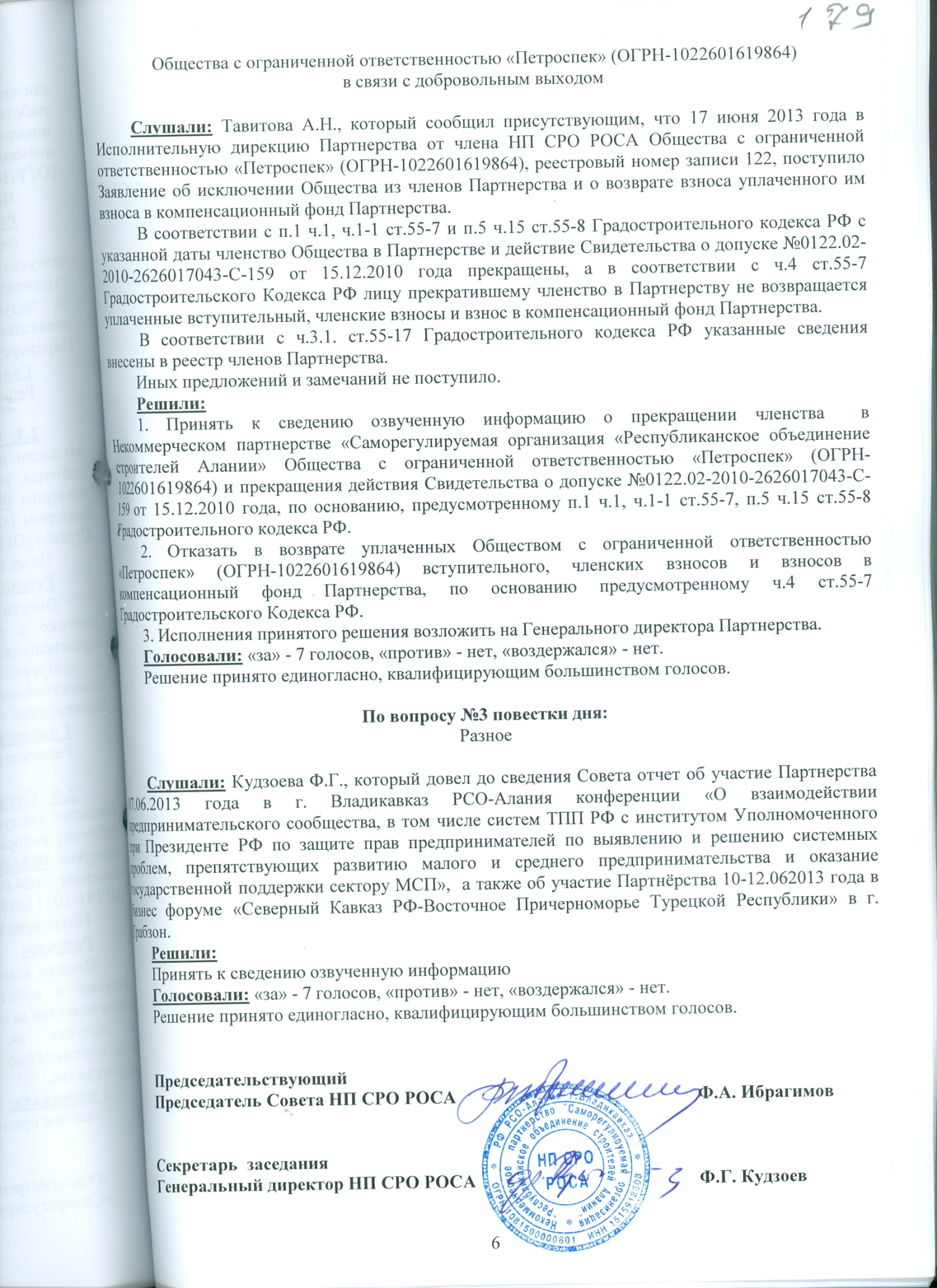 